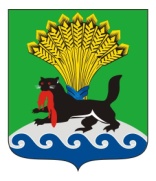 РОССИЙСКАЯ ФЕДЕРАЦИЯИРКУТСКАЯ ОБЛАСТЬИРКУТСКОЕ РАЙОННОЕ МУНИЦИПАЛЬНОЕ ОБРАЗОВАНИЕАДМИНИСТРАЦИЯПОСТАНОВЛЕНИЕот «_28_»_____06__________ 20_17___г.					    №___209__О внесении изменений в постановление администрации Иркутского районного муниципального образования от 23.10.2013 №4673 «Об утверждении положения о Координационном совете по туризму при Мэре Иркутского районного муниципального образования».В целях повышения эффективности деятельности Координационного совета по туризму при Мэре Иркутского районного муниципального образования, руководствуясь пунктом 8 статьи 15.1 Федерального закона от 06.10.2003 №131-ФЗ «Об общих принципах организации местного самоуправления в Российской Федерации», Федеральным законом от 24.11.1996 №132-ФЗ «Об основах туристской деятельности в Российской Федерации», пунктом 2 статьи13 Федерального закона от 24.07.2007     №209-ФЗ «О развитии малого и среднего предпринимательства в Российской Федерации» статьями 37, 38, 45, 81 Устава Иркутского районного муниципального образования,  администрация Иркутского районного муниципального образования ПОСТАНОВЛЯЕТ:Внести в постановление администрации Иркутского районного муниципального образования от  23.10.2013 №4673 «Об утверждении положения о Координационном совете по туризму при Мэре Иркутского районного муниципального образования»(далее - постановление) следующие изменения:пункт 3 постановление изложить в следующей редакции:«Контроль исполнения настоящего постановления возложить на первого заместителя Мэра района»приложение 1 к постановлению изложить в редакции приложения к настоящему постановлению.Отделу по организации делопроизводства и работе с обращениями граждан организационно-технического управления администрации Иркутского районного муниципального образования внести в оригинал постановления администрации Иркутского районного муниципального образования от  23.10.2013 №4673 «Об утверждении положения о Координационном совете по туризму при Мэре Иркутского районного муниципального образования» информацию о внесении изменений.Опубликовать настоящее постановление в газете «Ангарские огни» и разместить на официальном сайте Иркутского районного муниципального образования в информационно–телекоммуникационной сети «Интернет» по адресу www.irkraion.ru.Контроль исполнения настоящего постановления возложить на первого заместителя Мэра района.Мэр района					                                                   Л.П. ФроловПриложениек постановлению администрацииИркутского районногомуниципального образованияот 28.06.2017  №  209СОСТАВКООРДИНАЦИОННОГО СОВЕТА ПО ТУРИЗМУ ПРИ МЭРЕИРКУТСКОГО РАЙОННОГО МУНИЦИПАЛЬНОГО ОБРАЗОВАНИЯИ.О. Первого Заместителя Мэра района					     И.В. ЖукМэр Иркутского районаПредседатель Совета;Первый заместитель Мэра Иркутского районаЗаместитель председателя Совета;Начальник отдела муниципальной поддержки и развития среднего и малого предпринимательства Комитета по управлению муниципальным имуществом и жизнеобеспечению администрации Иркутского районного муниципального образованияСекретарь Совета.Члены совета:Заместитель Мэра Иркутского района;Председатель Комитета по управлению муниципальным имуществом и жизнеобеспечению администрации Иркутского районного муниципального образования;Заместитель председателя Комитета по управлению муниципальным имуществом и жизнеобеспечению администрации Иркутского районного муниципального образования;Председатель Комитета по муниципальному финансовому контролю администрации Иркутского районного муниципального образования;Начальник экономического управления администрации Иркутского районного муниципального образования;Председатель Думы Иркутского районного муниципального образования;Депутат Законодательного Собрания Иркутской области (по согласованию);Старший инспектор Октябрьского отдела ОИФМС Октябрьского округа города Иркутска (по согласованию);Директор ФГБУ «Заповедное Прибайкалье» (по согласованию);Директор Байкальского музея Иркутского научного центра Сибирского отделения Российской академии наук (по согласованию);Директор Иркутского областного государственного автономного учреждения культуры архитектурно – этнографический музей «Тальцы»  (по согласованию);Директор Ирутского филиала Российской гостиничной ассоциации (по согласованию);Председатель Сибирской Байкальской Ассоциации Туризма (по согласованию);Исполнительный директор ассоциации «Байкальская виза» (по согласованию);Генеральный директор ООО «Гранд Байкал» (по согласованию);Генеральный директор ООО «Байкалов»  (по согласованию);Директор ООО «Центр отдыха Истлэнд»(по согласованию);Директор ООО «Легенда Байкала» (по согласованию);Руководитель  комитета по туризму Иркутского регионального отделения Общероссийской общественной организации малого и среднего предпринимательства «ОПОРА РОССИИ» (по согласованию);Директор ООО «САТУР»(по согласованию);Директор АНО «Живи на Байкале» (по согласованию);Директор ООО «Крестовая Падь» (по согласованию).